П О С Т А Н О В Л Е Н И Е	В соответствии с Решением Городской Думы Петропавловск-Камчатского городского округа от 31.10.2013 № 145-нд «О наградах и почетных званиях Петропавловск-Камчатского городского округа»,     Постановлением Главы Петропавловск-Камчатского городского округа от 31.10.2013 № 165 «О представительских расходах и расходах, связанных с приобретением подарочной и сувенирной продукции в Городской Думе Петропавловск-Камчатского городского округа»,       ПОСТАНОВЛЯЮ:за многолетний добросовестный труд, высокий уровень профессионализма, значительные успехи в организации и совершенствовании образовательного процесса и в честь с 25-летия МБДОУ «Детский сад № 24 общеразвивающего вида» объявить Благодарность Главы Петропавловск-Камчатского городского округа Батуриной Елене Викторовне, заместителю заведующей по административно-хозяйственной части МБДОУ «Детский сад № 24 общеразвивающего вида».ГлаваПетропавловск-Камчатскогогородского округа                                                                           К.Г. Слыщенко 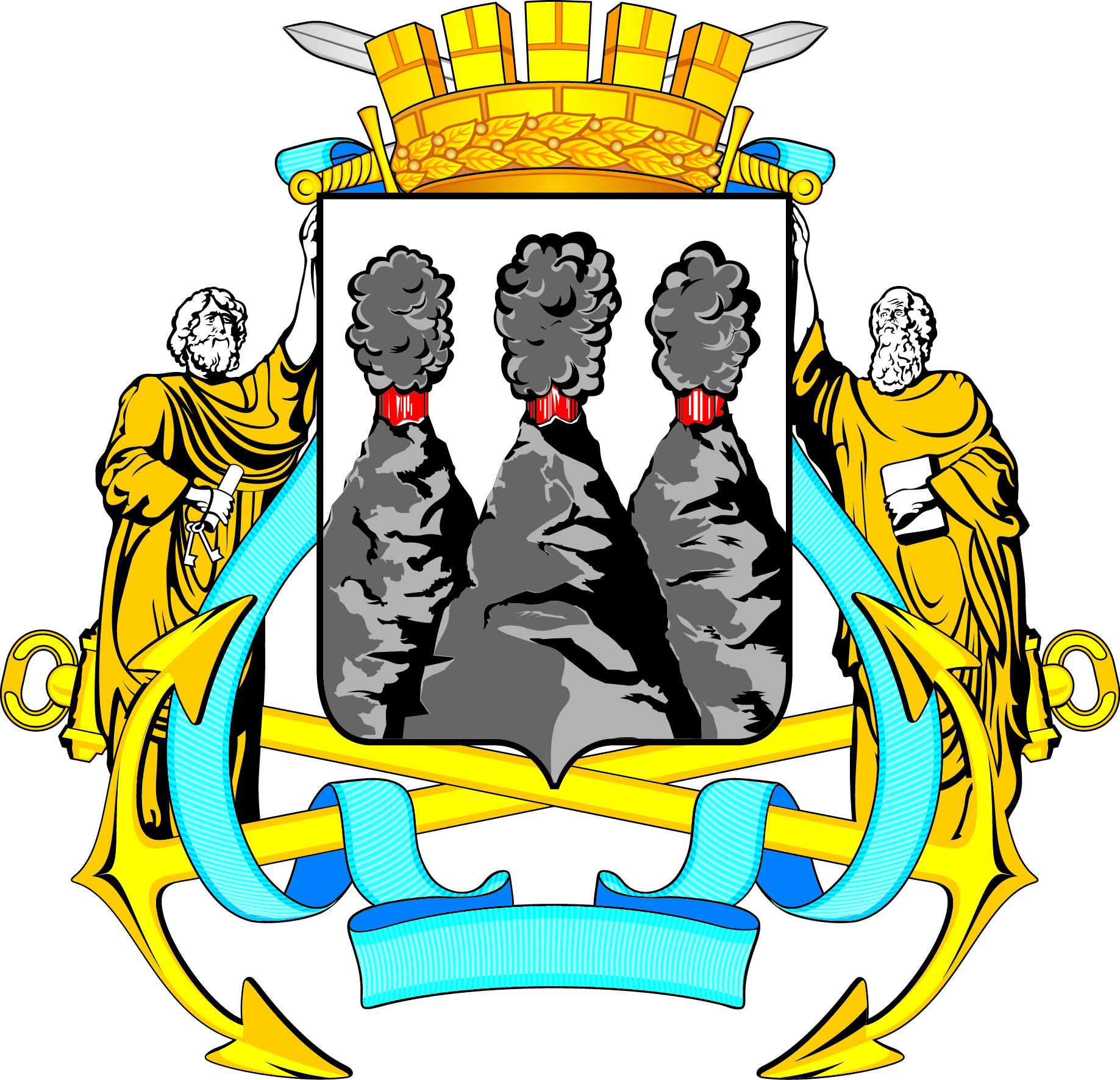 ГЛАВАПЕТРОПАВЛОВСК-КАМЧАТСКОГОГОРОДСКОГО ОКРУГАот  10.12.2015  №  160Об объявлении Благодарности Главы Петропавловск-Камчатского городского округа Батуриной Е.В.